Фотоматериал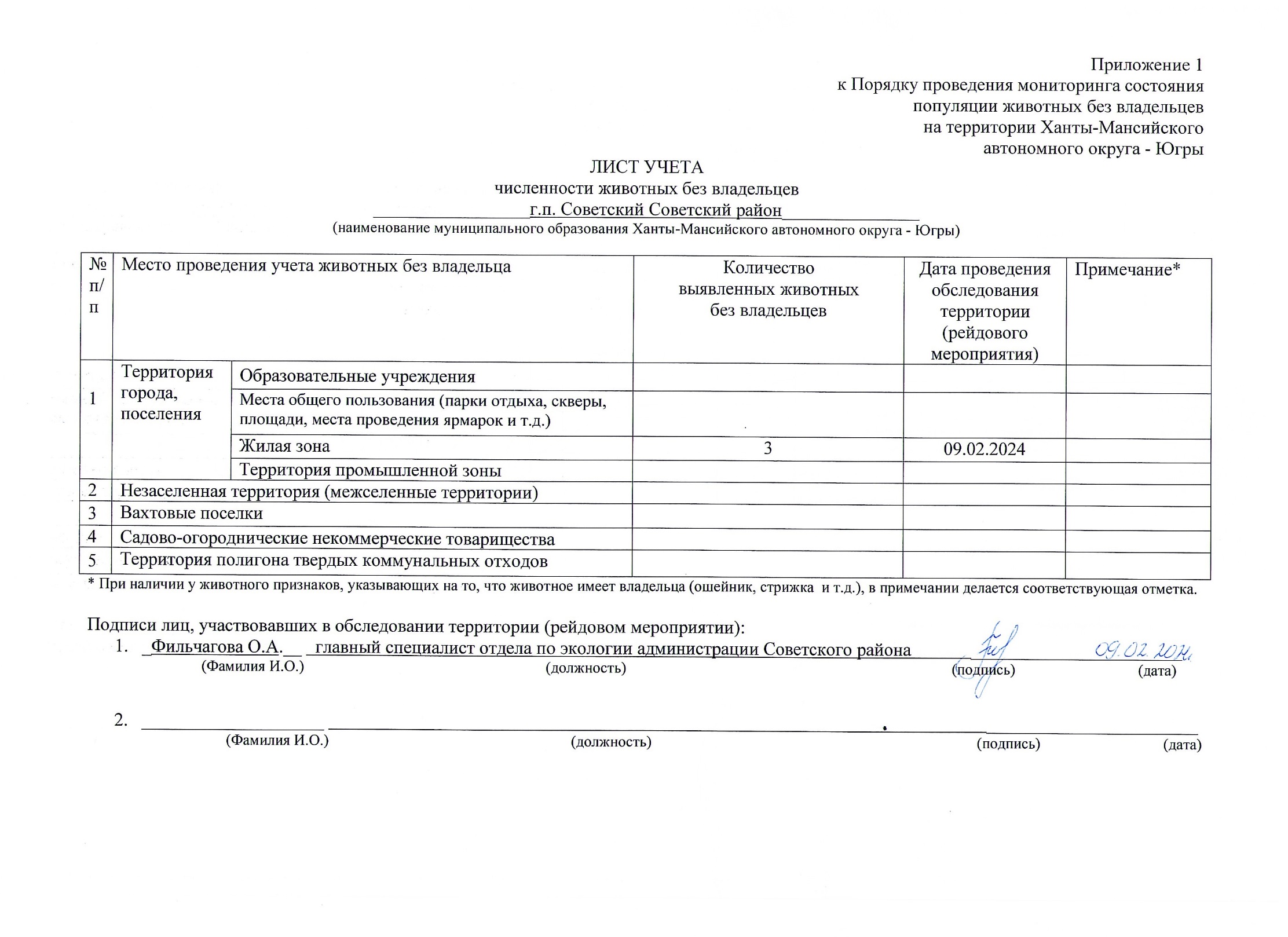 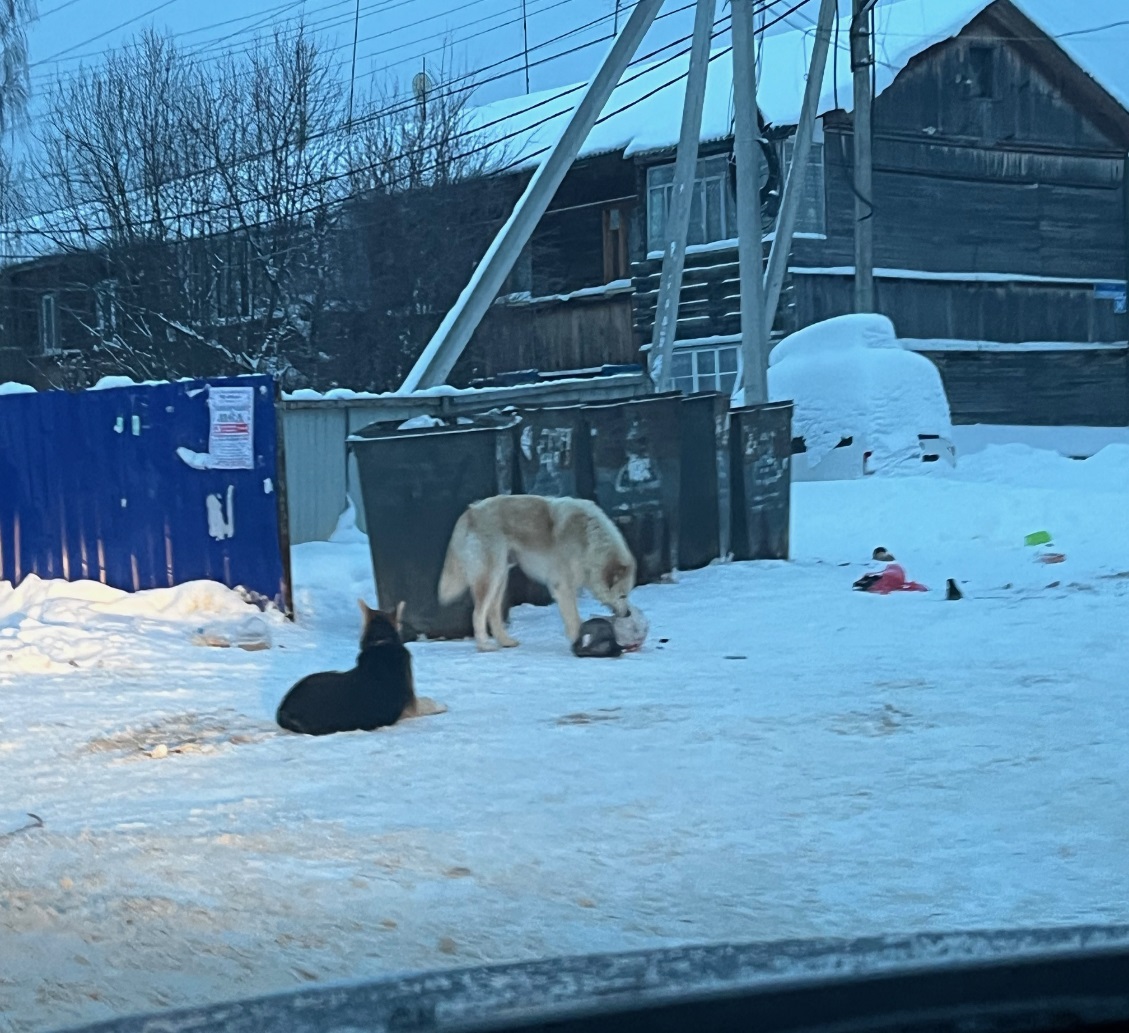 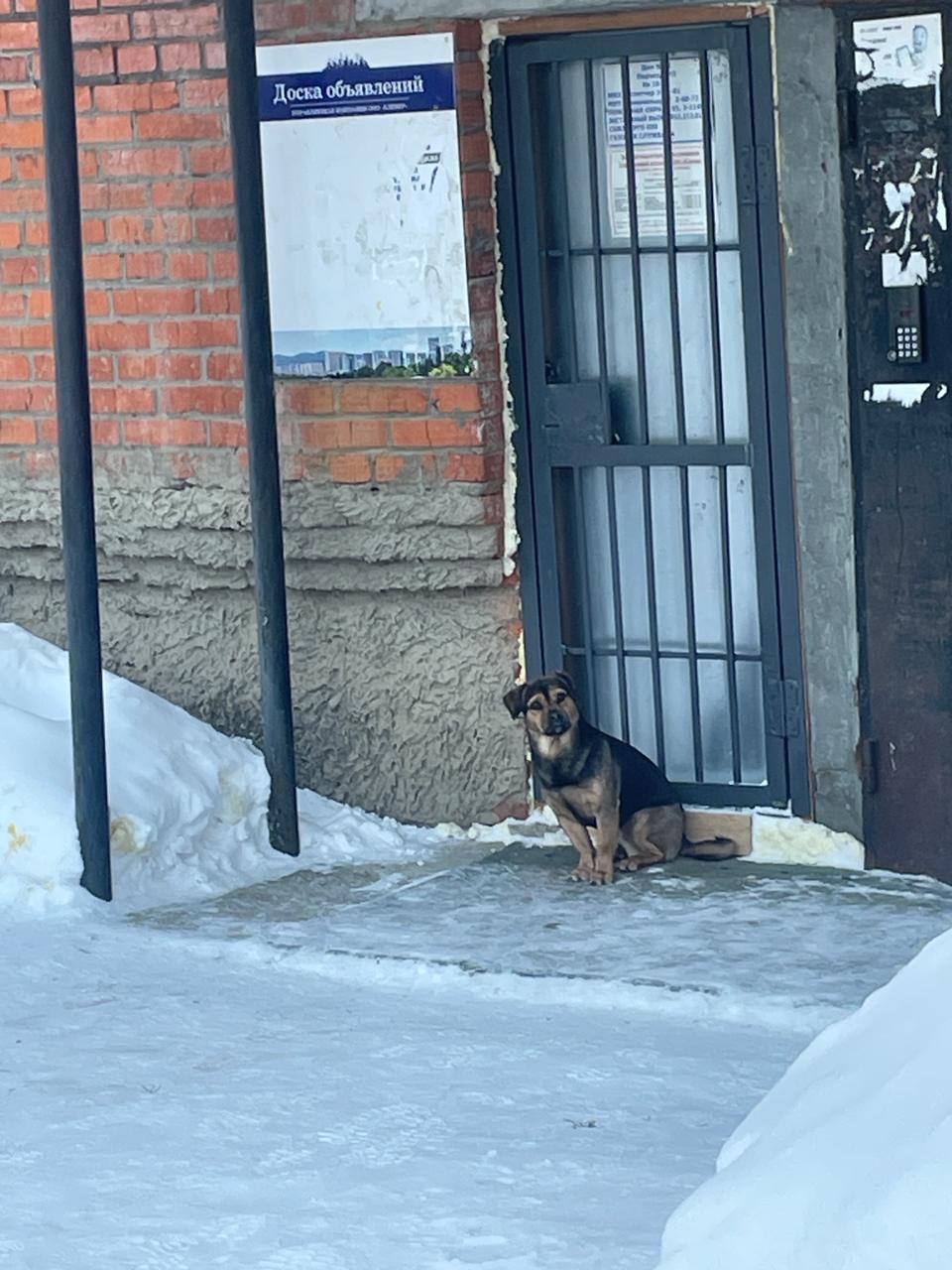 г.п. Советский  контейнерная площадка ул. Гастелло, д.39А г.п. Советский  ул. Гагарина, д. 66